Муниципальное бюджетное дошкольное           образовательноеучреждение детский сад № 20 пос.Степной муниципального образованияКавказский районКонсультация для родителей «Роль отца в воспитании ребенка»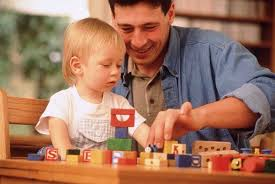 Подготовила воспитатель Корягина М.В.                                                                          Роль папы в воспитании детей переоценить трудно. Именно он во многом способствует формированию стереотипа дальнейшего поведения ребенка, началу его успешности, закладывает фундамент  будущей семейной жизни. Для нашей культуры не характерно внешнее проявление любви, нежности отца к ребенку.                                  Редко увидишь на прогулке папу за руку с сыном – чаще они идут рядом и даже не разговаривают, как будто папа просто сопровождает ребенка. Обнять, посадить на колени, похвалить, расспросить, что видел на прогулке, в детском саду, удивиться, восхититься сооружением из кубиков, рисунком, умением танцевать, рассказывать стихотворение – все это несвойственно для большинства современных отцов.   В наши дни любовь отца к ребенку чаще всего выражается в покупке дорогой игрушки. Но гораздо больше даже самой привлекательной игрушки малышу  нужны отцовское внимание, участие, понимание, дружба, общность интересов, дел, увлечений, досуга.                        Папа не просто кормилец – он человек, открывающий ребенку мир, помогающим ему расти умелым, уверенным в себе.. Однако, даже ругая, наказывая ребенка, родители наносят его самовоспитанию меньший вред, чем проявляя к нему полное безразличие. Безразличие, полная незаинтересованность в ребенке приводит к деформации его образа Я. Эффективный родитель выступает в роли консультанта своего ребенка по всем вопросам. Важно установить для малыша границы безопасной деятельности и помочь приспособиться к социальным требованиям.          Необходимо создать среду, стимулирующую и поддерживающую познавательное и физическое развитие ребенка, побуждать его самостоятельно исследовать окружающий мир. Такое поведение родителей будет способствовать благополучному умственному и эмоциональному развитию ребенка.                           Еще одна негативная черта нашей традиции воспитания – преобладание нарицания над похвалой. Многие папы думают, что воспитывать   - значит делать замечания, запрещать, наказывать, и именно в этом видят свою родительскую функцию. В результате к 4 – 5 годам у ребенка складывается представление об отце как о человеке, который ожидает от него  “ неправильного”, “ плохого” поведения ( в отличии от матери), низко его оценивает – не только тот или иной конкретный поступок, но и его личность в целом. В дальнейшем это  представление распространяется на других людей -  ребенок становится неуверенным в себе, ожидает от окружающих негативных оценок своих способностей и умений.                                                 С воспитательной  точки зрения, поощрение более  информативно, чем порицание. Когда ребенку запрещают  что – либо, он узнает, чего не надо делать, но еще не знает, что и как следует сделать. Поэтому вслед за запретом или порицанием какого – либо действия необходимо показать ребенку  положительный образец.                                       ЧТО МОЖЕТ СДЕЛАТЬ ПАПА,ЧТОБЫ РЕБЕНОК РОС СЧАСТЛИВЫМ?                                               - создать атмосферу для совместного семейного времяпровождения, ребенок при этом ощущает себя частью одной команды.- найти с ребенком общее дело: что-то смастерить, починить, заняться конструированием, работать с каким-либо инструментом.- побольше разговаривать с ребенком, чему-то учить, куда-то сводить, что- то показать.- объяснить ребенку, как поступить в той или иной ситуации, а также подробные объяснения  на тему: “ Что такое хорошо?”- научить учиться, бороться и побеждать, уметь защищать свои интересы, быстро принимать решения, достигать поставленную цель.                   